Special editions van BMW C 600 Sport en C 650 GT op INTERMOT.Maxiscooters in speciale kleuren en met complete uitrusting.München/Rijswijk. BMW Motorrad presenteert nog twee primeurs op de INTERMOT 2014 in Keulen (1- 5 oktober). Dat zijn nieuwe special edition-versies van de maxiscooters BMW C 600 Sport en BMW C 650 GT. Ze onderscheiden zich door hun speciale kleurstelling en complete standaarduitrusting.De dynamische BMW C 600 Sport special edition is uitgevoerd in de kleuren Racing blue metallic mat / Sapphire black metallic. Extra’s zijn een sportzadel en een sportief klinkende Akrapovic-uitlaatdemper.De op comfort gerichte BMW C 650 GT special edition valt op door de stijlvolle kleurencombinatie van Ebony metallic / Monolith metallic mat. Standaard is het Highline-uitrustingspakket. Dat omvat onder meer led-dagrijverlichting, zadelverwarming voor bestuurder en passagier, verwarmbare handvaten en een RDC-bandenspanningscontrolesysteem.De twee nieuwe special editions zijn leverbaar vanaf voorjaar 2015.Rijswijk, 30 september 2014Noot voor de redactieInformatie: BMW Group Nederland, Corporate Communications Diederik Reitsma Tel.: (070) 4133106 Fax: (070) 413 32 68 diederik.reitsma@bmw.nl / www.press.bmwgroup.nlWilt u geen persberichten meer van ons ontvangen? Klik hierVolg BMW Motorrad Nederland op Facebook, Twitter en YouTube.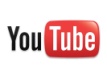 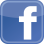 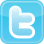 De BMW Group.De BMW Group is met de merken BMW, MINI en Rolls-Royce wereldwijd de leidende fabrikant van premium auto’s en motorfietsen. Als internationaal concern maakt BMW Group gebruik van 28 productie- en assemblagevestigingen in dertien landen en heeft een wereldwijd verkoop- en distributienetwerk in meer dan 140 landen.In 2013 verkocht de BMW Group wereldwijd rond 1,963 miljoen auto’s en 115.215 motorfietsen. In het boekjaar 2013 was de winst voor belastingen € 7,91 miljard en de omzet € 76,06 miljard. Op 31 december 2013 bood de onderneming wereldwijd werk aan 110.351 medewerkers. Het succes van de BMW Group is van oudsher gebaseerd op langetermijndenken en verantwoord ondernemen. De onderneming heeft ecologische en sociale duurzaamheid in haar gehele waardeketen verankerd. Een allesomvattende productverantwoordelijkheid en spaarzaam omgaan met natuurlijke bronnen maken integraal deel uit van de strategie.  www.bmwgroup.com Facebook: https://www.facebook.com/BMW.NederlandTwitter: https://twitter.com/BMWGroup_NLYouTube: https://www.youtube.com/user/BMWnederlandGoogle+: http://googleplus.bmwgroup.com 30 september 2014Special editions van BMW C 600 Sport en C 650 GT op Intermot.